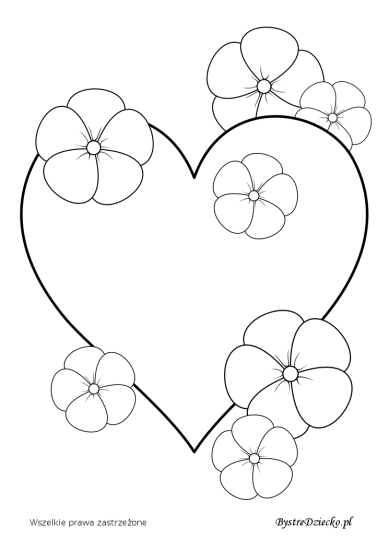 Dziś święto obchodzi najdroższy Tata,
niech los mu z kwiatów życie uplata,
niech nie da poznać żadnych trosk
i rzuci pod nogi pieniędzy stos.Tato, Tato ukochany,
my życzenia Ci składamy. 
Przesyłamy jakby z procy, 
sto całusów z całej mocy.

Kochanemu Tacie 

.............................................
23.06.2016r.23 CZERWCA 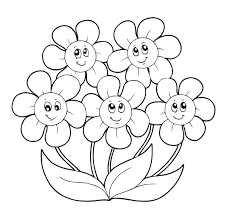 
DZIEŃ  TATY